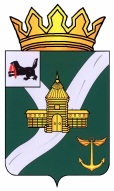 КОНТРОЛЬНО-СЧЕТНАЯ КОМИССИЯ УСТЬ-КУТСКОГО МУНИЦИПАЛЬНОГО ОБРАЗОВАНИЯ(КСК УКМО)ЗАКЛЮЧЕНИЕ № 01-41з на проект решения Думы Усть-Кутского муниципального образования «О внесении изменения в Порядок назначения, перерасчета, индексации и выплаты пенсии за выслугу лет гражданам, замещавшим должности муниципальной службы Усть-Кутского муниципального образования, утвержденный решением Думы Усть-Кутского муниципального образования от 24.09.2019 г. №222»     Утвержденораспоряжением председателя    КСК УКМО    от 30.08.2021 №54-пЗаключение Контрольно-счетной комиссии Усть-Кутского муниципального образования (далее – КСК УКМО) на проект решения Думы Усть-Кутского муниципального образования «О внесении изменения в Порядок назначения, перерасчета, индексации и выплаты пенсии за выслугу лет гражданам, замещавшим должности муниципальной службы Усть-Кутского муниципального образования, утвержденный решением Думы Усть-Кутского муниципального образования от 24.09.2019 г. №222» (далее – Проект решения) подготовлено в соответствии с частью 2 статьи 157 Бюджетного кодекса Российской Федерации (далее – БК РФ), частью 2 статьи 9 Федерального закона от 07.02.2011 №6-ФЗ «Об общих принципах организации и деятельности контрольно-счетных органов субъектов Российской Федерации и муниципальных образований», Положением о Контрольно-счетной комиссии Усть-Кутского муниципального образования, утвержденным решением Думы  УКМО от 30.08.2011 № 42 (в новой редакции от 27.04.2021 г. №35), стандартом внешнего муниципального финансового контроля СВФК-4 «Подготовка, проведение и оформление результатов экспертно-аналитических мероприятий», утвержденным распоряжением КСК УКМО от 10.08.2012 г. №8-р, п. 1.2. Плана работы КСК УКМО на 2021 год, иными нормативными правовыми актами Российской Федерации, Иркутской области и Усть-Кутского муниципального образования (далее – УКМО). Проект решения направлен Думой Усть-Кутского муниципального образования (далее – Дума УКМО) в КСК УКМО для подготовки заключения 25.08.2021 г. Проект решения подготовлен Правовым управлением Администрации Усть-Кутского муниципального образования (далее – Правовое управление).В соответствии с Федеральным Законом от 02.03.2007 №25-ФЗ (ред. от 26.05.2021) «О муниципальной службе в Российской Федерации» (статья 24), Закона Иркутской области от 15.10.2007 №88-оз (ред. от 29.04.2021) «Об отдельных вопросах муниципальной службы в Иркутской области» (статья 11) граждане, замещавшие должности муниципальной службы, имеют право на пенсию за выслугу лет, выплачиваемую за счет средств местного бюджета (далее - пенсия за выслугу лет).Решением Думы УКМО от 24.09.2019 г. №222 утвержден Порядок назначения, перерасчета, индексации и выплаты пенсии за выслугу лет гражданам, замещавшим должности муниципальной службы Усть-Кутского муниципального образования (далее – Порядок назначения пенсии за выслугу лет). Пунктом 18 Порядка назначения пенсии за выслугу лет предусмотрен перерасчет размера пенсии в связи с изменением величины прожиточного минимума ежеквартально. Федеральным законом от 24.10.1997 г. №134-ФЗ «О прожиточном минимуме в Российской Федерации» (далее – Закон №134-ФЗ) в новой редакции установлено, что величина прожиточного минимума на душу населения в целом по Российской Федерации на очередной год устанавливается до 1 июля текущего года. В соответствии с пунктом 3 статьи 4 Закона №134-ФЗ величина прожиточного минимума на душу населения в субъекте Российской Федерации на очередной год устанавливается до 15 сентября текущего года субъектом Российской Федерации с учетом коэффициента региональной дифференциации, который рассчитывается как соотношение величины прожиточного минимума на душу населения в целом по Российской Федерации и величины прожиточного минимума на душу населения в соответствующем субъекте Российской Федерации в порядке, определяемом Правительством Российской Федерации.Предлагаемый Проект решения разработан в целях приведения муниципального правового акта - Порядок назначения пенсии за выслугу лет, в соответствие с действующим законодательством.По итогам проведенной экспертизы КСК УКМО делает вывод, что проект решения Думы УКМО «О внесении изменения в Порядок назначения, перерасчета, индексации и выплаты пенсии за выслугу лет гражданам, замещавшим должности муниципальной службы Усть-Кутского муниципального образования, утвержденный решением Думы Усть-Кутского муниципального образования от 24.09.2019 г. №222», представленный на рассмотрение Думы Усть-Кутского муниципального образования, соответствует основным положениям законодательства Российской Федерации и рекомендуется к рассмотрению на заседании Думы УКМО.Председатель Контрольно-счетнойкомиссии УКМО									        Н.С. Смирнова